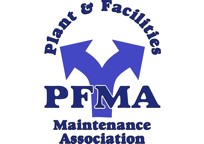  PFMA Vendor Directory A Buyer’s Guide for Plant and Facilities Maintenance ProfessionalsThe PFMA Vendor Directory is a buyer’s guide that serves as a convenient resource for industrial professionals to refer to throughout the year to assist them in making purchasing decisions~ Accessible 24/7 at the PFMA website: www.pfmainc.com. Free Listings:2020 PFMA Expo Exhibitors will receive (1) free listing/logo under a category heading. PFMA vendor members will receive (1) free listing/logo under a category heading. Advertisers will receive (1) free listing/logo under a category heading. *Additional Paid Listings: $125/listing~ Categories of your choice* PFMA Vendor Directory~ Listing Order Form Company Name:____________________________________________________ Contact:___________________________________________________________ Address:___________________________ City:__________________ State: ___  Zip:_________ Free Listing~ Category:  Additional Paid Listings @ $125/listing: Paid Listing 1 Category: Paid Listing 2 Category: Paid Listing 3 Category: Paid Listing 4 Category: Paid Listing 5 Category: Total Number of Paid Listings:        ___Listings @ $125= $_______ Total Enclosed: $_____________ PFMA accepts Checks, MasterCard, Visa, American Express, & Discover Credit Card Number: ☐☐☐☐ - ☐☐☐☐  - ☐☐☐☐ - ☐☐☐☐      Expiration Date:  ☐☐                               CVV/Security Code: ☐☐☐☐ Billing Address for the credit card: ________________________________City__________State____ Zip Code___________ Or mail payment to: PFMA, 2108A Silvernail Rd #290, Pewaukee, WI 53072 PFMA Vendor Directory Listing Response FormPlease scan and e-mail this form for each listing, including  a HIGH QUALITY png or jpg of your logo  to Stefanie Dow:  E-mail: sdow@wi.rr.com or fax return the listing response form(s) to : 262-264-1014 Or mail to: PFMA, 2108A Silvernail Rd. #290, Pewaukee, WI 53072.  Vendor Directory~ Listing Response Form: Category Heading: Company Name: Contact Name: Address: City:                                                                                 State:                                Zip Code: Phone Number:                                                                Fax Number: Website:                                                                           E-mail address: 50 word description of your product or service:  _________________________________________________________________________________ _________________________________________________________________________________ _________________________________________________________________________________Advertise in PFMA Connection- Print EditionSpot color red or blue: +$125/ad   4/color: +$450/ad All ad rates are net, per ad~ non-commissionable Online Ads: $495/year- posted at www.pfmainc.comEmployment Ads: $150/posting*Refers to 1x (one time) ad, to run in the Vendor Directory print edition in September, or any other issues on a per ad basis. **Refers to a 3x (three ad) annual advertising contract, including ads in both PFMA Connection issues and the online Vendor Directory, published at: www.pfmainc.com. 	 	 	 ***Refers to a 5x (five ad) advertising contract, including ads in all PFMA Connection issues and the PFMA Vendor Directory, published online: www.pfmainc.com.  Please confirm our advertising in  PFMA Connection/  PFMA Online Vendor Directory ☐1x contract rate  	 	☐3x contract rate  	 	 ☐5x contract rate  Ad size: ______  	 	 Ad rate per ad: _______ 	 	 Color Charge per ad: _____ Number of ads per scheduled period: _______ Advertising Schedule*: 2019-2020 PFMA Online Advertising – www.pfmainc.com September 2019/2020 PFMA Vendor Directory- Print Edition December 2019/ 2020 PFMA Expo Issue- Business Journal Insert & January MailingMarch 2020- PFMA Expo Supplement- Show Copies Only September 2020/ 2021 PFMA Vendor Directory- Print EditionThis is a binding insertion order. The publisher reserves the right to run available ad materials and bill for space as scheduled. Copy changes submitted after the ad material deadline are subject to the publisher’s acceptance.    To confirm your advertising schedule, please scan and e-mail this advertising agreement to Stefanie Dow: sdow@wi.rr.com or fax to: 262-264-1014 Or mail to PFMA, 2108A Silvernail Rd. #290, Pewaukee, WI 53072 Display Advertising Rates Display Advertising Rates Display Advertising Rates Ad Size Dimensions 1x* 3x** 5x*** Back Cover 9-3/4” x 13” $1995 $1795 $1595 Inside Cover 9-3/4” x 13” $1695 $1495 $1395 Full Page 9-3/4” x 13” $1595 $1395 $1295 Half Page 9-3/4” x 6-3/8” $895 $850 $795 Quarter Page 4-3/4” x 6-1/4” $495 $475 $450 Please print or type Company Name: Contact Name: Address: City:                                                                                 State:                                Zip Code: Phone Number:                                                                Fax Number: Website & E-mail address: Signature: 	 	 	 	 	 	Date: 